
Национальный проект «Образование» – это инициатива, направленная на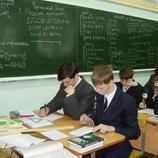 достижение двух ключевых задач. Первая – обеспечение глобальнойконкурентоспособности российского образования и вхождение РоссийскойФедерации в число 10 ведущих стран мира по качеству общего образования.Вторая – воспитание гармонично развитой и социально ответственнойличности на основе духовно-нравственных ценностей народов Российской Федерации, исторических и национально-культурных традиций.Национальный проект предполагает реализацию 4 основных направленийразвития системы образования: обновление его содержания, созданиенеобходимой современной инфраструктуры, подготовка соответствующихпрофессиональных кадров, их переподготовка и повышение квалификации, атакже создание наиболее эффективных механизмов управления этой сферой.Сроки реализации: 01.01.2019 - 31.12.2024Региональные проекты, которые реализует департамента образования инауки Кемеровской области в рамках нацпроекта «Образование»:1) Поддержка семей имеющих детей.2) Успех каждого ребенка.3) Современная школа.4) Цифровая образовательная среда.5) Учитель будущего.6) Молодые профессионалы.